Checklist for Exemption from Ethical ReviewINSTRUCTIONSc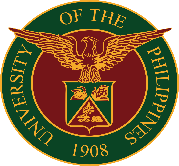 University of the Philippines Manila RESEARCH ETHICS BOARD Room 126, National Institutes of Health, UP Manila623 Pedro Gil Street, Ermita, 1000 ManilaTelephone: +63 2 8526-4346; Email: upmreb@post.upm.edu.phSTUDY PROTOCOL INFORMATIONSTUDY PROTOCOL INFORMATIONReference Number:UPMREB Code:Study Protocol Title:Principal Investigator:<Title, Name, Surname>Study Protocol Submission Date:<dd/mm/yyyy>To the Primary Reviewer:Please evaluate how the exemption criteria outlined below apply to the study protocol by confirming the submitted information and putting your comments in the space provided under “REVIEWER COMMENTS.” Finalize your review by indicating your conclusions under “RECOMMENDED ACTION” and signing in space provided for the primary reviewer. To be filled out by the Primary ReviewerTo be filled out by the Primary ReviewerTo be filled out by the Primary ReviewerTo be filled out by the Primary ReviewerTo be filled out by the Primary ReviewerCRITERIA FOR EXEMPTIONCRITERIA FOR EXEMPTIONCRITERIA FOR EXEMPTIONIndicate if the assessment point applies to the study protocolIndicate if the assessment point applies to the study protocolIndicate if the assessment point applies to the study protocolREVIEWER COMMENTSREVIEWER COMMENTSPROTOCOL ASSESSMENT PROTOCOL ASSESSMENT PROTOCOL ASSESSMENT YESYESNODoes this research involve human participants?Does this research involve human participants?Does this research involve human participants?Does this research involve use of non-identifiable human tissue/ biological samples?Does this research involve use of non-identifiable human tissue/ biological samples?Does this research involve use of non-identifiable human tissue/ biological samples?Does this research involve use of non-identifiable publicly available data?*Protocols that neither involve human participants, nor identifiable human tissue, biological samples and data shall be exempted from review (NEGHHR 2017)Does this research involve use of non-identifiable publicly available data?*Protocols that neither involve human participants, nor identifiable human tissue, biological samples and data shall be exempted from review (NEGHHR 2017)Does this research involve use of non-identifiable publicly available data?*Protocols that neither involve human participants, nor identifiable human tissue, biological samples and data shall be exempted from review (NEGHHR 2017)Does this research involve interaction with human participants?Does this research involve interaction with human participants?Does this research involve interaction with human participants?Type of researchInstitutional quality assurance Evaluation of public service program Public health surveillance Educational evaluation activities Consumer acceptability test *These 5 have been identified in the NEGHHR as exemptible, as long as it does not involve more than minimal risk.Type of researchInstitutional quality assurance Evaluation of public service program Public health surveillance Educational evaluation activities Consumer acceptability test *These 5 have been identified in the NEGHHR as exemptible, as long as it does not involve more than minimal risk.Type of researchInstitutional quality assurance Evaluation of public service program Public health surveillance Educational evaluation activities Consumer acceptability test *These 5 have been identified in the NEGHHR as exemptible, as long as it does not involve more than minimal risk.What is/are the method/s of data collection (please tick appropriate box)Surveys and/or questionnaire, Interviews, or observations of public behaviorAudio/video recordings of public behaviorResearch which only uses existing data*These have been identified in the NEGHHR as exemptible, as long as anonymity and/or confidentiality is maintained.What is/are the method/s of data collection (please tick appropriate box)Surveys and/or questionnaire, Interviews, or observations of public behaviorAudio/video recordings of public behaviorResearch which only uses existing data*These have been identified in the NEGHHR as exemptible, as long as anonymity and/or confidentiality is maintained.What is/are the method/s of data collection (please tick appropriate box)Surveys and/or questionnaire, Interviews, or observations of public behaviorAudio/video recordings of public behaviorResearch which only uses existing data*These have been identified in the NEGHHR as exemptible, as long as anonymity and/or confidentiality is maintained.Will the collected data be anonymized or de-identified?Will the collected data be anonymized or de-identified?Will the collected data be anonymized or de-identified?Is there a data protection plan?Measures or guarantees to protect privacy and confidentiality of participant information and in compliance with the Data Privacy Act of 2012 as indicated by data collection methods including data protection plans including the steps to be taken so that all who have access to the data and the identities of the respondents can safeguard privacy and confidentiality (ex. providing adequate instructions to research assistants, transcribers, or translators) (NEGHHR 2017); Plan on processing personal data, storage of data, access, disposal, and terms of use (NEGHHR 2017; Data Privacy Act of 2012)Is there a data protection plan?Measures or guarantees to protect privacy and confidentiality of participant information and in compliance with the Data Privacy Act of 2012 as indicated by data collection methods including data protection plans including the steps to be taken so that all who have access to the data and the identities of the respondents can safeguard privacy and confidentiality (ex. providing adequate instructions to research assistants, transcribers, or translators) (NEGHHR 2017); Plan on processing personal data, storage of data, access, disposal, and terms of use (NEGHHR 2017; Data Privacy Act of 2012)Is there a data protection plan?Measures or guarantees to protect privacy and confidentiality of participant information and in compliance with the Data Privacy Act of 2012 as indicated by data collection methods including data protection plans including the steps to be taken so that all who have access to the data and the identities of the respondents can safeguard privacy and confidentiality (ex. providing adequate instructions to research assistants, transcribers, or translators) (NEGHHR 2017); Plan on processing personal data, storage of data, access, disposal, and terms of use (NEGHHR 2017; Data Privacy Act of 2012)Is this research likely to involve any foreseeable risk of harm or discomfort to participants; above the level experienced in everyday life? (NEGHRR 2017) *Please refer to section 2. Risk Assessment, prior to answering this item *If YES, then this protocol does not qualify for exemption Is this research likely to involve any foreseeable risk of harm or discomfort to participants; above the level experienced in everyday life? (NEGHRR 2017) *Please refer to section 2. Risk Assessment, prior to answering this item *If YES, then this protocol does not qualify for exemption Is this research likely to involve any foreseeable risk of harm or discomfort to participants; above the level experienced in everyday life? (NEGHRR 2017) *Please refer to section 2. Risk Assessment, prior to answering this item *If YES, then this protocol does not qualify for exemption RISK ASSESSMENTRISK ASSESSMENTRISK ASSESSMENTYESYESN/ADoes this research involve the following (please select all that apply):Does this research involve the following (please select all that apply):Does this research involve the following (please select all that apply):Any vulnerable groups?Any vulnerable groups?Any vulnerable groups?Sensitive topics that may make participants feel uncomfortable (i.e. sexual behaviour, illegal activities, racial biases, etc.)Sensitive topics that may make participants feel uncomfortable (i.e. sexual behaviour, illegal activities, racial biases, etc.)Sensitive topics that may make participants feel uncomfortable (i.e. sexual behaviour, illegal activities, racial biases, etc.)Use of drugsUse of drugsUse of drugsInvasive procedure (e.g. blood sampling) and specifyInvasive procedure (e.g. blood sampling) and specifyInvasive procedure (e.g. blood sampling) and specifyPhysical stress/distress, discomfortPhysical stress/distress, discomfortPhysical stress/distress, discomfortPsychological/mental stress/distressPsychological/mental stress/distressPsychological/mental stress/distressDeception of/or withholding information from subjectsDeception of/or withholding information from subjectsDeception of/or withholding information from subjectsAccess to data by individuals or organizations other than the investigatorsAccess to data by individuals or organizations other than the investigatorsAccess to data by individuals or organizations other than the investigatorsConflict of interest issuesConflict of interest issuesConflict of interest issuesOr any other ethical dilemmasOr any other ethical dilemmasOr any other ethical dilemmasIs there any blood sampling involved in the study?Is there any blood sampling involved in the study?Is there any blood sampling involved in the study?RECOMMENDED ACTION:RECOMMENDED ACTION:RECOMMENDED ACTION:RECOMMENDED ACTION:RECOMMENDED ACTION:RECOMMENDED ACTION:RECOMMENDED ACTION:QUALIFIED FOR EXEMPTIONQUALIFIED FOR EXEMPTIONQUALIFIED FOR EXEMPTIONQUALIFIED FOR EXEMPTIONQUALIFIED FOR EXEMPTIONQUALIFIED FOR EXEMPTIONQUALIFIED FOR EXEMPTIONNOT QUALIFIED FOR EXEMPTIONNOT QUALIFIED FOR EXEMPTIONNOT QUALIFIED FOR EXEMPTIONNOT QUALIFIED FOR EXEMPTIONNOT QUALIFIED FOR EXEMPTIONNOT QUALIFIED FOR EXEMPTIONNOT QUALIFIED FOR EXEMPTIONSUMMARY OF RECOMMENDATIONS:1.2.3.4.5.SUMMARY OF RECOMMENDATIONS:1.2.3.4.5.SUMMARY OF RECOMMENDATIONS:1.2.3.4.5.SUMMARY OF RECOMMENDATIONS:1.2.3.4.5.SUMMARY OF RECOMMENDATIONS:1.2.3.4.5.SUMMARY OF RECOMMENDATIONS:1.2.3.4.5.SUMMARY OF RECOMMENDATIONS:1.2.3.4.5.JUSTIFICATION FOR RECOMMENDED ACTIONJUSTIFICATION FOR RECOMMENDED ACTIONJUSTIFICATION FOR RECOMMENDED ACTIONJUSTIFICATION FOR RECOMMENDED ACTIONJUSTIFICATION FOR RECOMMENDED ACTIONJUSTIFICATION FOR RECOMMENDED ACTIONJUSTIFICATION FOR RECOMMENDED ACTIONPRIMARY REVIEWERSignature Signature Date: <dd/mm/yyyy>NameName<Title, Name, Surname><Title, Name, Surname><Title, Name, Surname>